附件1财政支出项目绩效评价报告     评价类型：□实施过程评价      ☑完成结果评价     项目名称：    专职人民调解员服务费             项目单位：    海口市司法局                     主管部门：    海口市司法局                          评价时间：  2020 年 1 月1日至 2020年12 月31 日     组织方式：□财政部门    □主管部门     ☑项目单位     评价机构：□中介机构    □专家组   ☑项目单位评价组             评价单位（盖章）：                    上报时间：2020年4月20日项目绩效目标表项目名称：    注：以预算批复的绩效目标为准填列项目基本信息表财政支出项目绩效评价报告一、项目概况（一）项目基本性质、用途和主要内容 根据我局的工作职能和职责、按照项目资金的使用内容和用途，本单位综合事务项目资金支出主要用于单位各项综合工作（二）项目绩效目标    加强专职人民调解队伍建设，提高人民调解员业务能力水平，规范人民调解调解工作。    二、项目资金使用及管理情况（一）项目资金到位情况分析（包括财政资金、自筹资金）专职人民调解员服务费2020年市财政预算资金563.894万元，其中局本级111.074万(配备23名专职人民调解员)，给四个区的转移经费的452.82万（区级专职人民调解员服务费20%由市财政承担），中秀英区到位96.62万元，龙华区到位125.04万元，琼山区到位99.86万元，美兰区到位131.3元，均为市级财政预算资金。（二）项目资金使用情况分析专职人民调解员服务费按计划使用资金563.894万元，实际到位资金557.914万元，实际使用资金542.417万元，剩余15.497万元。项目资金管理情况分析（包括管理制度、办法的制订及执行情况等）2020年我局积极探索完善项目管理的有效机制，不断完善财务管理、内控管理制度，形成了一套行之有效的资金和项目管理体系，确保了专职人民调解员服务费的有效运行，确保该项目顺利实施，达到了应有的效果。项目经费及时到位，基本按照预算安排执行，项目资金拨付严格审批程序，使用规范，会计核算结果真实、准确。此次绩效评价过程中未发现有截留、挤占或挪用项目资金的情况。三、项目组织实施情况（一）项目组织情况分析（包括项目招投标情况、调整情况、完成验收等）根据政府采购管理规定，2020年全市通过劳务派遣聘请399名专职人民调解员，分布在桂林洋司法所、各社区调委会、各行业性专业性调委会，主要开展法治宣传、矛盾纠纷排查调处工作。(二)项目管理情况分析（包括项目管理制度建设、日常检查监督管理等情况）根据国家、省、市相关规定及相关文件精神，对项目经费的使用制定了管理办法，不断加强财务管理内控制度，进一步完善经费管理规定。项目由人民参与和促进法制科组织实施，资金支出由办公室统筹办理，不以任何理由虚列、截留、挤占、挪用，也不超标准开支，严格按照财务规定执行。四、项目绩效情况（一）项目绩效目标完成情况分析1. 项目的经济性分析（1）项目成本（预算）控制情况项目支出严格按照预算科目及有关政策进行支付。项目成本（预算）节约情况项目支出严格按照财务管理办法相关规章制度执行。2. 项目的效率性分析（1）项目的实施进度截止2020年12月底项目已经全部实施完成，项目经费已拨付557.914万元，结余15.497万元。项目完成质量根据项目年初使用计划逐步实施，合理配置资源，确保整个项目高质高效，完成质量较好。3. 项目的效益性分析（1）项目预期目标完成程度聘用专职调解员后，增强了基层人民调解组织的力量，专职调解员大力开展矛盾纠纷排查调处工作，化解了很多纠纷隐患，真正把矛盾纠纷遏止在萌芽状态，达到预期效果。（2）项目实施对经济和社会的影响一是通过邀请法学教授、资深律师、法官、行业协会专家等进行授课，详细讲解诉前调解的受案范围、不适用诉前调解的案件类型、调解的方法技巧、司法确认的衔接等方面内容，以及常用法律法规，帮助人民调解员准确理解相关法律条文、掌握调解工作方法技巧，有效提高人民调解员业务素质。二是通过选派人民监督员参加市、区检察院案件公安审查、公开听证、巡回检察、案件质量评查等监督活动，进一步推动了人民群众参与司法活动，提高了司法公信力。三是通过调解法院委托案件，减轻了法院案多人少的压力，缩短了化解矛盾的时间，减少了化解矛盾的经费支出。四是通过选聘专职人民调解员，分配到镇（街）、村（居）调委会，一周开展不少于3次矛盾纠纷排查，积极化解矛盾纠纷，2020年，专职人民调解员开展矛盾纠纷排查51655次，化解纠纷6085宗。五是通过对全市专职人民调解员进行年度考核，对考核不合格的进行解聘，对评为优秀等次的专职人民调解员进行奖励，进一步激励了专职人民调解员工作的积极性，更好地履行专职人民调解员工作职责。4. 项目的可持续性分析海口市司法局是市政府组成部门，具有法律宣传、法律服务、法律保障三大职能，对巩固党的执政地位，推进依法治国方略，加强民主法制建设，维护社会公平正义，维护社会和谐稳定，促进经济社会发展，发挥着其他政府职能部门无法替代的功能和作用。项目绩效目标未完成原因分析2020年基本完成绩效目标，由于以下原因导致产生结余：首先是因新冠疫情影响，人社部门发文减免单位缴纳社保部分；其次，人员流动性较大，有些月份并非全员到岗到位。最后由于2020年年底封账，2020年12月服务费放在2021年进行支付。综合评价情况及评价结论2020年度，我局财务制度健全，管理规范，各项制度能有效执行。通过加强绩效管理，使资金得到有效使用，行政效率得到提高，促进了专职人民调解员工作顺利开展。项目在目标设定、决策过程、资金分配、资金到位、资金管理、组织实施、项目效果等方面落实情况较好，总自评分95分，评价等次为优。主要经验及做法、存在的问题和建议做好项目实施的跟踪检查工作。定期不定期地对项目实施情况和经费使用情况进行跟踪检查，对能实现预期绩效目标的项目予以充分肯定，对进展缓慢，预期绩效目标较差的项目，及时进行协调和提出整改措施，确保项目实施工作正常运行，达到预期绩效目标。建议进一步健全和完善财务管理制度及内部控制制度，创新管理手段，用新思路、新方法，改进完善财务管理方法；按照财政支出绩效管理的要求，建立科学的财政资金效益考评制度体系，不断提高财政资金使用管理的水平和效率。七、其他需说明的问题无指标类型指标名称绩效目标绩效标准绩效标准绩效标准绩效标准指标类型指标名称绩效目标优良中差产出指标 配备390名专职人民调解员及时发放区、镇、村居、行业性、专业性人民调委会配备390名专职人民调解员服务费优产出指标产出指标 ……成效指标 维护社会和谐稳定把矛盾化解在基层、在当地、做到小事不出村（居），大事不出镇（街道），矛盾不上交优成效指标  ……一、项目基本情况一、项目基本情况一、项目基本情况一、项目基本情况一、项目基本情况一、项目基本情况一、项目基本情况一、项目基本情况一、项目基本情况一、项目基本情况一、项目基本情况一、项目基本情况一、项目基本情况一、项目基本情况一、项目基本情况一、项目基本情况一、项目基本情况一、项目基本情况一、项目基本情况一、项目基本情况一、项目基本情况项目实施单位项目实施单位项目实施单位海口市司法局海口市司法局海口市司法局海口市司法局海口市司法局主管部门主管部门主管部门主管部门主管部门主管部门海口市司法局海口市司法局海口市司法局海口市司法局海口市司法局海口市司法局海口市司法局项目负责人项目负责人项目负责人蔡於海蔡於海蔡於海蔡於海蔡於海联系电话联系电话联系电话联系电话联系电话联系电话68723944687239446872394468723944687239446872394468723944地址地址地址海口市秀英区长滨路市政府第二办公区16号楼海口市秀英区长滨路市政府第二办公区16号楼海口市秀英区长滨路市政府第二办公区16号楼海口市秀英区长滨路市政府第二办公区16号楼海口市秀英区长滨路市政府第二办公区16号楼海口市秀英区长滨路市政府第二办公区16号楼海口市秀英区长滨路市政府第二办公区16号楼海口市秀英区长滨路市政府第二办公区16号楼海口市秀英区长滨路市政府第二办公区16号楼海口市秀英区长滨路市政府第二办公区16号楼海口市秀英区长滨路市政府第二办公区16号楼邮编邮编邮编项目类型项目类型项目类型经常性项目（√）       一次性项目（  ）经常性项目（√）       一次性项目（  ）经常性项目（√）       一次性项目（  ）经常性项目（√）       一次性项目（  ）经常性项目（√）       一次性项目（  ）经常性项目（√）       一次性项目（  ）经常性项目（√）       一次性项目（  ）经常性项目（√）       一次性项目（  ）经常性项目（√）       一次性项目（  ）经常性项目（√）       一次性项目（  ）经常性项目（√）       一次性项目（  ）经常性项目（√）       一次性项目（  ）经常性项目（√）       一次性项目（  ）经常性项目（√）       一次性项目（  ）经常性项目（√）       一次性项目（  ）经常性项目（√）       一次性项目（  ）经常性项目（√）       一次性项目（  ）经常性项目（√）       一次性项目（  ）计划投资额（万元）计划投资额（万元）计划投资额（万元）563.894563.894实际到位资金（万元）实际到位资金（万元）实际到位资金（万元）实际到位资金（万元）实际到位资金（万元）557.914实际使用情况（万元）实际使用情况（万元）实际使用情况（万元）实际使用情况（万元）542.417542.417542.417542.417542.417其中：中央财政其中：中央财政其中：中央财政00其中：中央财政其中：中央财政其中：中央财政其中：中央财政其中：中央财政0省财政省财政省财政00省财政省财政省财政省财政省财政0市县财政市县财政市县财政563.894563.894市县财政市县财政市县财政市县财政市县财政557.914其他其他其他00其他其他其他其他其他0二、绩效评价指标评分（参考）二、绩效评价指标评分（参考）二、绩效评价指标评分（参考）二、绩效评价指标评分（参考）二、绩效评价指标评分（参考）二、绩效评价指标评分（参考）二、绩效评价指标评分（参考）二、绩效评价指标评分（参考）二、绩效评价指标评分（参考）二、绩效评价指标评分（参考）二、绩效评价指标评分（参考）二、绩效评价指标评分（参考）二、绩效评价指标评分（参考）二、绩效评价指标评分（参考）二、绩效评价指标评分（参考）二、绩效评价指标评分（参考）二、绩效评价指标评分（参考）二、绩效评价指标评分（参考）二、绩效评价指标评分（参考）二、绩效评价指标评分（参考）一级指标一级指标分值分值分值二级指标二级指标二级指标分值分值三级指标三级指标三级指标三级指标分值分值分值分值分值得分项目决策项目决策202020项目目标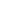 项目目标项目目标44目标内容目标内容目标内容目标内容444444项目决策项目决策202020决策过程决策过程决策过程88决策依据决策依据决策依据决策依据333333项目决策项目决策202020决策过程决策过程决策过程88决策程序决策程序决策程序决策程序555555项目决策项目决策202020资金分配资金分配资金分配88分配办法分配办法分配办法分配办法222222项目决策项目决策202020资金分配资金分配资金分配88分配结果分配结果分配结果分配结果666666项目管理项目管理252525资金到位资金到位资金到位55到位率到位率到位率到位率333333项目管理项目管理252525资金到位资金到位资金到位55到位时效到位时效到位时效到位时效222222项目管理项目管理252525资金管理资金管理资金管理1010资金使用资金使用资金使用资金使用777777项目管理项目管理252525资金管理资金管理资金管理1010财务管理财务管理财务管理财务管理333333项目管理项目管理252525组织实施组织实施组织实施1010组织机构组织机构组织机构组织机构111111项目管理项目管理252525组织实施组织实施组织实施1010管理制度管理制度管理制度管理制度999999项目绩效项目绩效555555项目产出项目产出项目产出1515产出数量产出数量产出数量产出数量555555项目绩效项目绩效555555项目产出项目产出项目产出1515产出质量产出质量产出质量产出质量444444项目绩效项目绩效555555项目产出项目产出项目产出1515产出时效产出时效产出时效产出时效333333项目绩效项目绩效555555项目产出项目产出项目产出1515产出成本产出成本产出成本产出成本333333项目绩效项目绩效555555项目效益项目效益项目效益4040经济效益经济效益经济效益经济效益888886项目绩效项目绩效555555项目效益项目效益项目效益4040社会效益社会效益社会效益社会效益888888项目绩效项目绩效555555项目效益项目效益项目效益4040环境效益环境效益环境效益环境效益888887项目绩效项目绩效555555项目效益项目效益项目效益4040可持续影响可持续影响可持续影响可持续影响888887项目绩效项目绩效555555项目效益项目效益项目效益4040服务对象满意度服务对象满意度服务对象满意度服务对象满意度888887总分总分10010010010010010010010010010095评价等次评价等次评价等次评价等次评价等次评价等次评价等次评价等次评价等次评价等次优优优优优优优优优优三、评价人员三、评价人员三、评价人员三、评价人员三、评价人员三、评价人员三、评价人员三、评价人员三、评价人员三、评价人员三、评价人员三、评价人员三、评价人员三、评价人员三、评价人员三、评价人员三、评价人员三、评价人员三、评价人员三、评价人员姓  名姓  名姓  名职务/职称职务/职称职务/职称职务/职称单   位单   位单   位单   位单   位单   位项目评分项目评分项目评分项目评分签 字签 字签 字戴光明戴光明戴光明副调研员副调研员副调研员副调研员海口市司法局海口市司法局海口市司法局海口市司法局海口市司法局海口市司法局95959595唐卫斌唐卫斌唐卫斌办公室主任办公室主任办公室主任办公室主任海口市司法局海口市司法局海口市司法局海口市司法局海口市司法局海口市司法局95959595林叶松林叶松林叶松科员科员科员科员海口市司法局海口市司法局海口市司法局海口市司法局海口市司法局海口市司法局95959595合计合计合计95959595评价工作组组长（签字并单位盖章）：2020年 4 月20 日评价工作组组长（签字并单位盖章）：2020年 4 月20 日评价工作组组长（签字并单位盖章）：2020年 4 月20 日评价工作组组长（签字并单位盖章）：2020年 4 月20 日评价工作组组长（签字并单位盖章）：2020年 4 月20 日评价工作组组长（签字并单位盖章）：2020年 4 月20 日评价工作组组长（签字并单位盖章）：2020年 4 月20 日评价工作组组长（签字并单位盖章）：2020年 4 月20 日评价工作组组长（签字并单位盖章）：2020年 4 月20 日评价工作组组长（签字并单位盖章）：2020年 4 月20 日评价工作组组长（签字并单位盖章）：2020年 4 月20 日评价工作组组长（签字并单位盖章）：2020年 4 月20 日评价工作组组长（签字并单位盖章）：2020年 4 月20 日评价工作组组长（签字并单位盖章）：2020年 4 月20 日评价工作组组长（签字并单位盖章）：2020年 4 月20 日评价工作组组长（签字并单位盖章）：2020年 4 月20 日评价工作组组长（签字并单位盖章）：2020年 4 月20 日评价工作组组长（签字并单位盖章）：2020年 4 月20 日评价工作组组长（签字并单位盖章）：2020年 4 月20 日评价工作组组长（签字并单位盖章）：2020年 4 月20 日